 				صورتجلسه دفاع از پروپوزال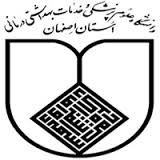 پروپوزال آقای/ خانم ........................................... دانشجوی مقطع  .................................... رشته .................................. به شماره دانشجویی ........................................... تحت عنوان:.........................................................................................................................................................................................................................................................با حضور استاد راهنما ..................................، استاد مشاور ........................................ ، هيأت علمی گروه و نمایندگان حوزه تحصیلات تکمیلی دانشکده در تاریخ ............. روز ................. ساعت ...................... مطرح گردید و مشروط به انجام اصلاحات ذیل (حداکثر طی2 هفته) و  تأیید استادان ناظر جلسه جناب آقای / سرکار خانم .............. و ................. مورد تصویب قرار گرفت . - لازم است صورتجلسه دفاع از پروپوزال و ضمائم ذیل بلافاصله به معاونت تحصیلات تکمیلی ارائه و پروپوزال اصلاح شده در سامانه پژوهشیار ثبت گردد.  صفحه عنوان و فرم تعهد مجریان،  فرم ارزیابی خطرات احتمالی و فرم رضایت آگاهانه (درصورت نیاز) ، گواهی ایمنی آزمایشگاه و گواهی کارگاه روش تدریس (مخصوص دانشجویان دکتری تخصصی)اصلاحات: 1- استاد راهنما :									استاد مشاور :نمایندگان معاونت تحصیلات تکمیلی دانشکده : مدير گروه  آموزشی : اعضای هیأت علمی حاضر در جلسه : 